様式第1号(第3条関係)　　年　　月　　日　　　赤穂市長　宛　　　　　　　　　　　　　　　　　　　　　　　　　　　　　　〒　　　　　　　　　　　　　　　　住所　　　　　　　　　　　　　　　フリガナ　　　　　　　　　　　　　　　　　　　　　氏名(団体名)　　　　　　　　　　　電話番号　　　　　　　　　　　　　e-mail　　　　　　　　　　　　　　寄付申込書　下記のとおり、赤穂ふるさとづくり寄付条例に関する事業について、寄付します。　　　　　　　　　　　　　円也　寄付金の使途を指定するときは、次の中から事業を選んで指定欄に○印を付してください。　指定のない場合は、市長が事業の指定を行います。※複数の事業を指定する場合は、寄付金額の欄にそれぞれ充てるべき金額を記入してください。　寄付の公表について、該当する取扱いの選択欄に○印を付してください。◆寄付金の振込み方法希望する振込み方法に○印を記入してください。※クレジットカード決済をご希望の方は、寄付ポータルサイトからお申込みください。◆市外在住の個人の方で一万円以上寄付していただける方（法人を除く）は、特産品等の希望をご記入ください<注意点>・特産品等にサイズやカラー等がある場合は、「サイズ・カラー等」の欄にご記入ください。・特産品等は、事業者から直接お送りいたしますので、住所、氏名、連絡先等の情報を本市から事業者へ提供することをご了承ください。◆寄付金税額控除に係る申告特例（ワンストップ特例）申請書の郵送をご希望の方はチェックをつけてください。寄付者からのメッセージ（ご自由にお書きください）★クレジット決済をご希望の方、特産品等の確認はこちらのサイトから！　　　　【その他ポータルサイト】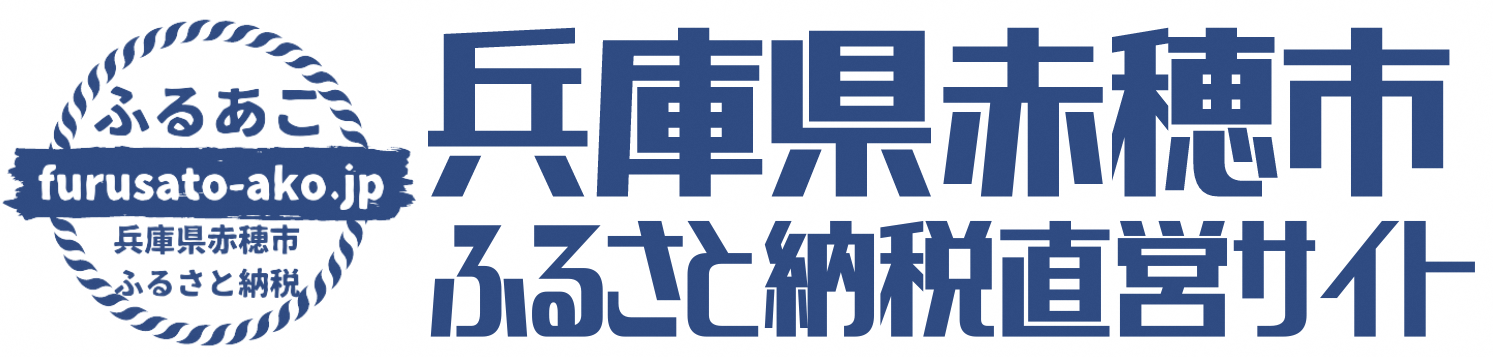 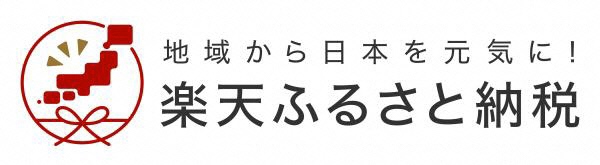 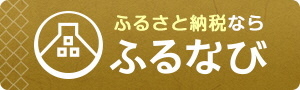 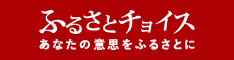 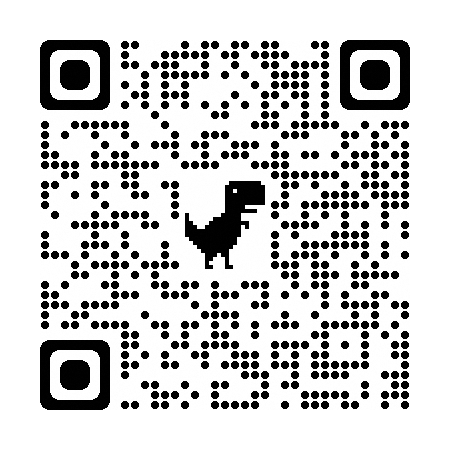 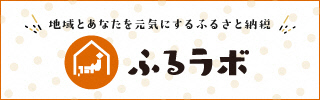 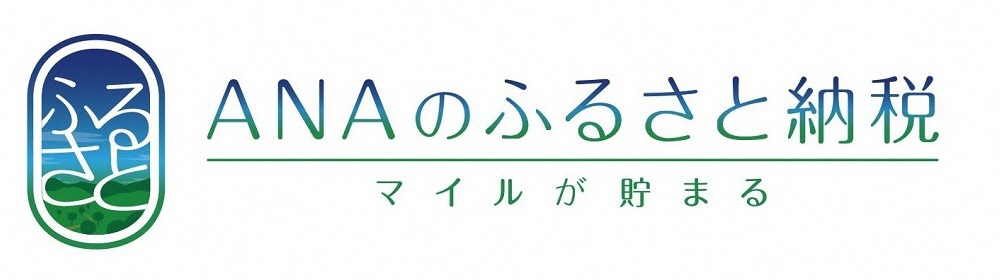 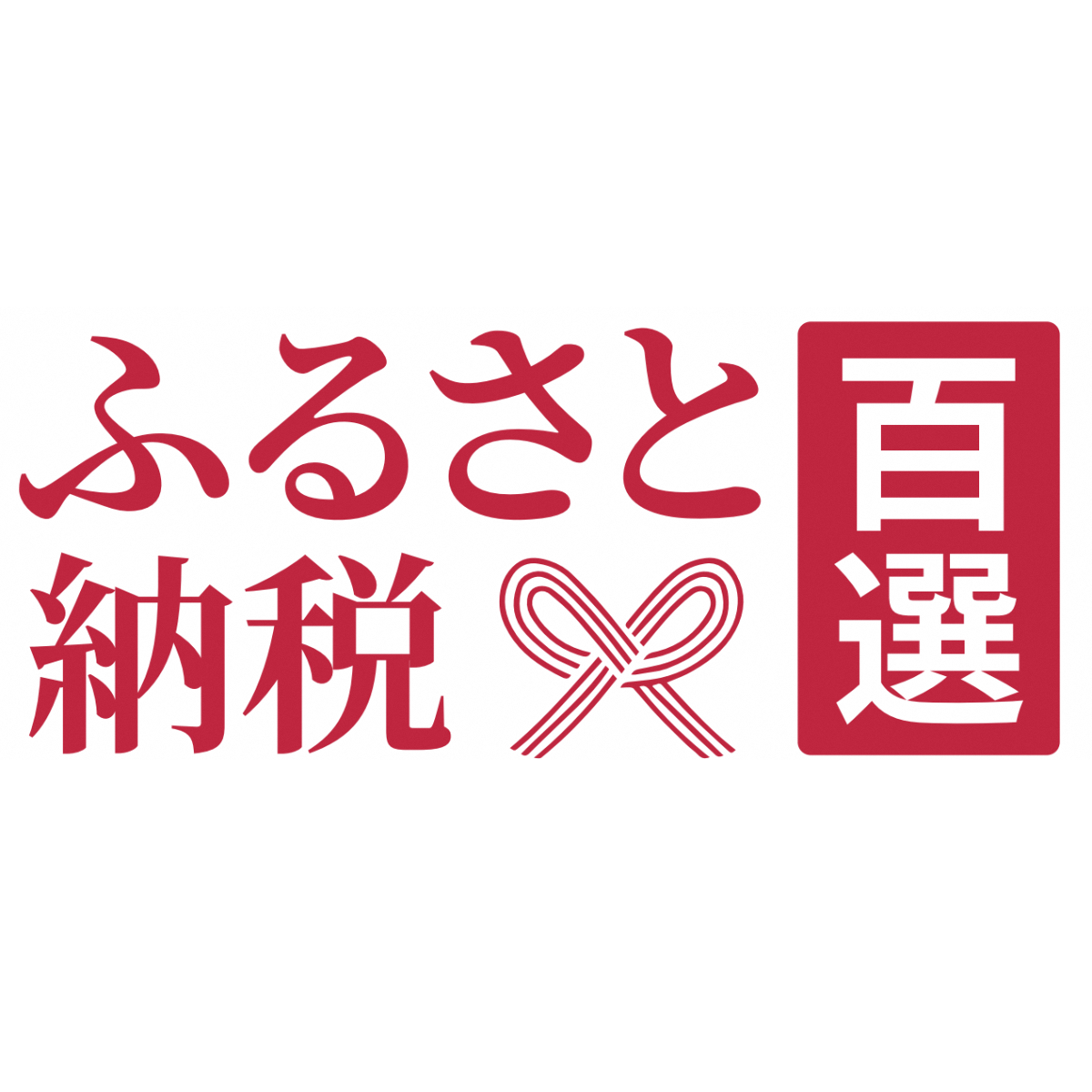 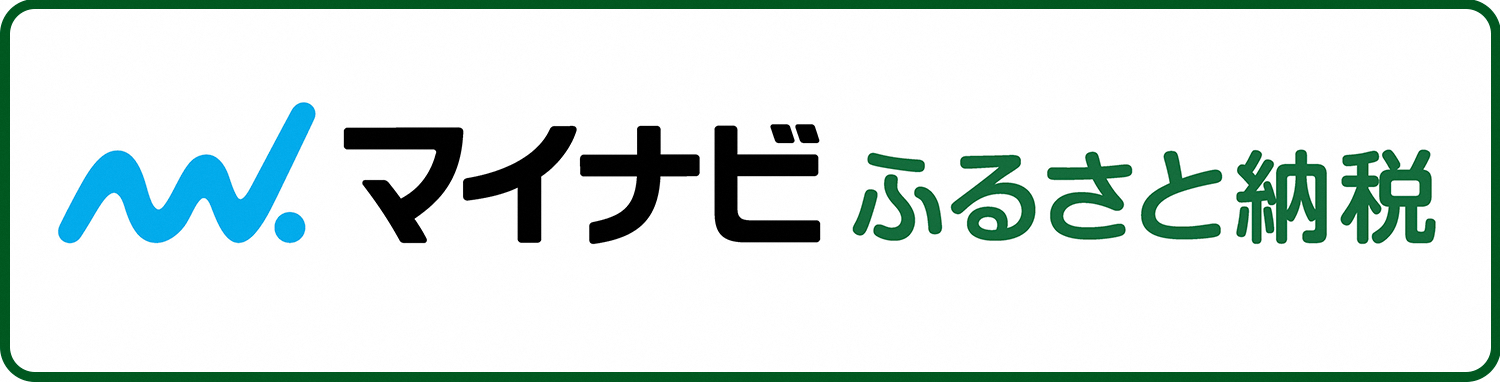 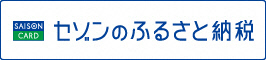 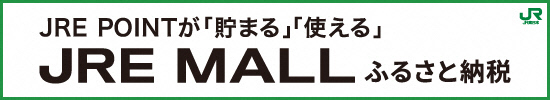 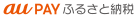 指定事業の区分寄付金額(1)歴史遺産と自然環境の保全と活用に関する事業円(2)地域活性化に関する事業円(3)共に生きる福祉社会構築に関する事業円(4)安全安心なまちづくりに関する事業円(5)子育て支援・学校教育等次世代育成に関する事業円(6)個性ある地域文化・スポーツの創造に関する事業円(7)その他目的達成のために市長が必要と認める事業　□赤穂市民病院を支援する事業　□その他（　　　　　　　　　　　　　　　　　　　　）円選択公表の取扱い公表を希望しない。公表を希望する。振り込み金融機関名等振り込み金融機関名等納付書等希望納付方法赤穂市指定金融機関(手数料無料)みなと銀行本店・支店赤穂市納付書を送付いたします。赤穂市収納代理金融機関(手数料無料)三井住友銀行・中国銀行・トマト銀行姫路信用金庫・播州信用金庫兵庫信用金庫・備前日生信用金庫淡陽信用組合・兵庫西農業協同組合以上の本店・支店赤穂市納付書を送付いたします。ゆうちょ銀行(手数料無料)全国払込取扱票を送付いたします。ＡＴＭインターネットバンキング(手数料が必要です)みなと銀行 赤穂支店 普通 1009270　赤穂市会計管理者（アコウシカイケイカンリシャ）左記口座にお振込みください。ご希望の特産品の番号特産品名サイズ・カラー等